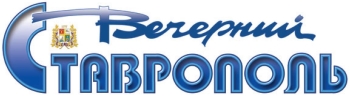 No 167 (6779)    4 СЕНТЯБРЯ   СРЕДА     2019 ГОД WWW. VECHORKA. RU Из рубрики:    Спасибо!      Выражаем огромную благодарность генеральному директору ООО УК «Развитие» И. Н. Кулакову и всему коллективу УК за качественное и оперативное выполнение заявок жильцов, за замену общедомового прибора учета воды, за грамотное и профессиональное управле-ние домом, за своевременную подготовку МКД к отопительному сезону.Жильцы МКД 16 по пр. Ботаническому – М. С. Циховская, В. Ф. Сазонова, Л. Н. Котенева, всего 4 подписи. 